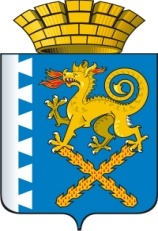 ГЛАВА НОВОЛЯЛИНСКОГО ГОРОДСКОГО ОКРУГАП О С Т А Н О В Л Е Н И Еот 22.04.2015 г. № 428          г. Новая ЛяляО внесении изменения в постановление главы Новолялинского городского округа от 09.02.2015 г. № 116 «Об утверждении Административного регламента предоставления муниципальной услуги «Исключение     жилых помещений  из числа служебных»В соответствии с протестом прокуратуры Новолялинского района от 27.03.2015 г. № 02-18-15,  руководствуясь Жилищным кодексом Российской Федерации,   Федеральным законом от 6 октября 2003 года № 131-ФЗ "Об общих принципах организации местного самоуправления в Российской Федерации", Федеральным законом от 27 июля 2010 года № 210-ФЗ "Об организации предоставления государственных и муниципальных услуг", во исполнение Постановления Правительства Свердловской области от 16.11.2011 № 1576-ПП (ред. от 24.10.2013) "О разработке и утверждении административных регламентов исполнения государственных функций и административных регламентов предоставления государственных услуг", руководствуясь Уставом Новолялинского городского округа,ПОСТАНОВЛЯЮ: 	1.Протест прокурора Новолялинского района Свердловской области  № 02-18-15 от 27.03.2015 г.удовлетворить.	2.Внести в постановление главы Новолялинского городского округа от 09.02.2015 г. № 116  г. «Об утверждении Административного регламента предоставления муниципальной услуги «Исключение     жилых помещений  из числа служебных» следующее изменение:	2.1.Раздел II административного регламента дополнить пунктом 2.22 следующего содержания: «2.22. Требования к помещениям, в которых предоставляется муниципальная  услуга:1) места для ожидания в очереди находятся в холле или ином специально приспособленном помещении, оборудуются стульями и (или) кресельными секциями. В здании, где организуется прием заявителей, предусматриваются места общественного пользования (туалеты), места для хранения верхней одежды;2)для обеспечения возможности оформления документов места для приема заявителей оборудуются стульями и столами, оснащаются канцелярскими принадлежностями;3)места для информирования заявителей оборудуются визуальной, текстовой информацией, размещаемой на информационном стенде, который располагается в местах, обеспечивающих свободный доступ к ним;4) служебные  кабинеты специалистов, участвующих в предоставлении муниципальной услуги, в которых осуществляется прием заявителей, должны быть оборудованы вывесками с указанием номера кабинета и фамилии, имени, отчества и  должности специалиста, ведущего прием». 3.Настоящее постановление  опубликовать в «Муниципальном вестнике Новолялинского городского округа» и разместить на сайте администрации Новолялинского городского округа «nlyalyago.ru».4.Контроль  исполнения настоящего постановления возложить на заместителя главы по социальным и общим вопросам Кильдюшевскую Е.В.Глава  округа							             С.А.Бондаренко 